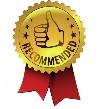 = Client Favorite* SAS Customer/Client Rates are subject to a 12.75% room tax and are based on availability – Please confirm with hotel at time of reservation* Government rates are based on availability and are only available to federal employees with proper ID, traveling on federal government businessHotelHotelRateInformationDistance fromSAS Campus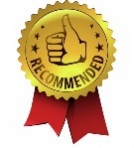 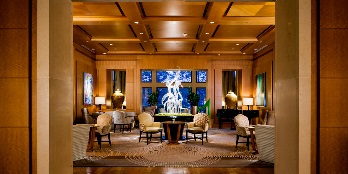 Umstead Hotel and Spa100 Woodland PondCary, NC 27513919-447-4000866-877-4141SAS Client Rate & Government RateLocated onSAS CampusUmstead Hotel and Spa100 Woodland PondCary, NC 27513919-447-4000866-877-4141Located on SAS Campus and within minutes of restaurants/shoppingLocated onSAS Campus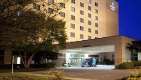 Embassy Suites RTP201 Harrison Oaks BlvdCary, NC 27513919-677-1840800-EMBASSYSAS Client Rate & Government Rate1 mile(4 minutes)Embassy Suites RTP201 Harrison Oaks BlvdCary, NC 27513919-677-1840800-EMBASSYLocated across the street (HarrisonAve) from SAS Campus1 mile(4 minutes)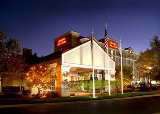 Hampton Inn & SuitesRaleigh/Cary111 Hampton Woods LaneRaleigh, NC 27607919-233-1798SAS Client Rate & Government Rate2.5 miles(6 minutes)Hampton Inn & SuitesRaleigh/Cary111 Hampton Woods LaneRaleigh, NC 27607919-233-1798Includes free hot breakfast & Wi-Fi Located 9 miles from RDU and minutes from PNC Arena and Crabtree Mall2.5 miles(6 minutes)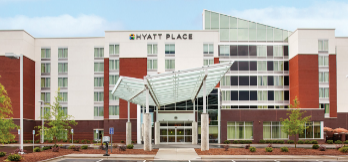 Hyatt Place Raleigh West710 Corporate Center DriveRaleigh, NC 27607919-233-2205SAS Client Rate & Government RateIncludes free hot breakfast & Wi-Fi3 miles(6 minutes)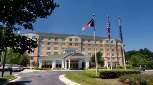 Hilton Garden Inn - RDU1500 RDU Center DrMorrisville, NC 27560919-840-8088Located one mile from RDU Airport.Complimentary Wi-Fi4 miles(9 minutes)Hilton Garden Inn - RDU1500 RDU Center DrMorrisville, NC 27560919-840-8088SAS Client Rate & Government Rate4 miles(9 minutes)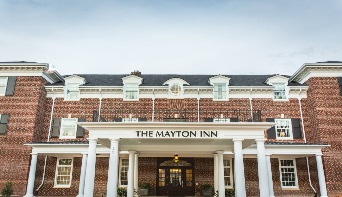 The Mayton Inn301 S Academy StCary, NC 27511919-670-5000Boutique hotel located in downtown Cary, walking distance to a variety of dining, shopping and breweries. In-house restaurant, bar, spa, free Wi-Fi.4.4 miles(11 minutes)The Mayton Inn301 S Academy StCary, NC 27511919-670-5000SAS Client Rate & Government Rate4.4 miles(11 minutes)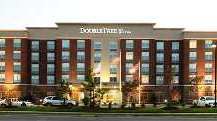 Doubletree Hilton Raleigh-Cary500 Caitboo AvenueCary, NC, 27518919-239-4777Located in Crossroads Shopping Center and 15 minutes from RDU8 miles(13 minutes)Doubletree Hilton Raleigh-Cary500 Caitboo AvenueCary, NC, 27518919-239-4777SAS Client Rate & Government Rate8 miles(13 minutes)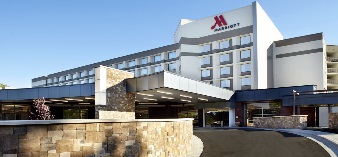 Raleigh Marriott Crabtree4500 Marriott DriveRaleigh, NC 27612919-781-7000Located in walking distance to Crabtree Valley Mall and just minutes by car from downtown Raleigh9 miles(14 minutes)Raleigh Marriott Crabtree4500 Marriott DriveRaleigh, NC 27612919-781-7000Government Rate9 miles(14 minutes)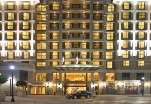 Renaissance Raleigh North Hills4100 Main at North Hill StRaleigh, NC 27609919-571-8773Located in the upscale North Hillsshopping center with dozens ofRestaurants and shopping opportunities10 miles(15 minutes)Renaissance Raleigh North Hills4100 Main at North Hill StRaleigh, NC 27609919-571-8773SAS Client Rate & Government Rate10 miles(15 minutes)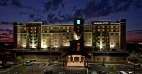 Embassy Suites Brier Creek8001 Arco Corp. DrRaleigh, NC 27617919-572-2200Located in upscale shopping/dining area (Brier Creek). 3 miles from RDU10 miles(15 minutes)